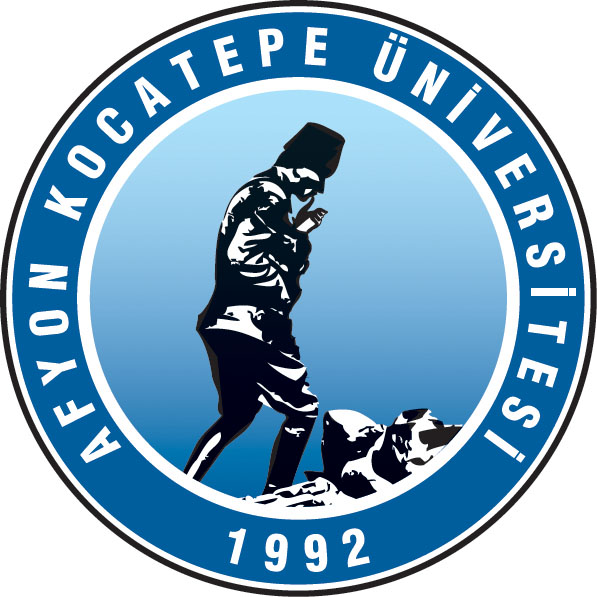 SANDIKLI MESLEK YÜKSEKOKULU2020 YILIBİRİM FAALİYET RAPORUwww.sandiklimyo.aku.edu.tr                                                 mail : sandiklimyo@aku.edu.trHARCAMA YETKİLİSİ SUNUŞUTABLO LİSTESİTablo 1: Temel Hizmet Alanları	5Tablo 2: Eğitim ve Araştırma Alanları	6Tablo 3: Akademik Personel ve İdari Personel Hizmet Alanları	6Tablo 4: Konferans Salonu ve Toplantı Salonlarının Sayı ve Kapasitelerine Göre Dağılımı	6Tablo 5: Kütüphane Hizmet Alanları	7Tablo 6: Sosyal Alanların Sayı, Alan ve Kapasitelerine Göre Dağılımı	7Tablo 7: Diğer Hizmet Alanları	8Tablo 8: Taşınır Malzemeler Sayı ve Tutarları	8Tablo 9: Taşıt Sayıları	8Tablo 10: Birim Tarafından Kullanılan Yazılımlar ve Kullanım Amaçları	9Tablo 11: Teknolojik Kaynaklar	9Tablo 12: Bilgi Kaynakları	10Tablo 13: Akademik Personelin Unvanları İtibarıyla Dağılımı	10Tablo 14: Akademik Personelin Unvan İtibarıyla Çalıştığı Programlara Göre Dağılımı	10Tablo 15: Akademik Personelin Yaşlara Göre Dağılımı	11Tablo 16: Akademik Personelin Kıdem/Hizmet Sürelerine Göre Dağılımı	11Tablo 17: Akademik Personelin Cinsiyete Göre Dağılımı	11Tablo 18: Akademik Personelin Temel Eğitim Alanlarına Göre Dağılımı	12Tablo 19: İdari Personel Sayıları	12Tablo 20: İdari Personelin Yaş Grupları İtibarıyla Dağılımı	12Tablo 21: İdari Personelin Hizmet Süreleri İtibarıyla Dağılımı	13Tablo 22: İdari Personelin Cinsiyet Dağılımı	13Tablo 23: İdari Personelin Eğitim Durumuna Göre Dağılımı	13Tablo 24: İdari Personel Eğitim Bilgileri	14Tablo 25: Program Bilgileri	14Tablo 26: Öğrenim Türlerine Göre Öğrenci Sayıları	15Tablo 27: Öğrencilerin Temel Alanlara Göre Dağılımı	15Tablo 28: Öğrencilerin İllere Göre Dağılımı	16Tablo 29: YKS Sonucu Yerleşen Öğrenci Sayısı ve Doluluk Oranı	17Tablo 30: YKS Sonucu Yerleşen Öğrencilerin Başarı Sıralamaları	17Tablo 31: Geçiş Yapan Öğrenci Sayıları	17Tablo 32: Değişim Programı Kapsamında Giden Öğrenci Sayısı	18Tablo 33: Değişim Programı Kapsamında Gelen Öğrenci Sayısı	18Tablo 34: Staj Yapan Öğrenci Sayısı	18Tablo 35: Mezun Durumundaki ve Mezun Olan Öğrenci Sayıları	18Tablo 36: Ulusal ve Uluslararası Proje Bilgileri	19Tablo 37: Bilimsel Yayınlar	19Tablo 38: Akademik Personelin ISI İndekslerine Giren Dergilerdeki Görevlerinin Dağılımı	19Tablo 39: Ulusal ve Uluslararası Hakemlik Sayıları	19Tablo 40: Spor Tesislerinde Gerçekleştirilen Faaliyet Bilgileri	20Tablo 41: Öğrencilerin/Takımların Turnuvalarda/Sanatsal-Kültürel Yarışmalarda Kazandıkları Ödüller/Dereceler	20Tablo 42: Diğer Uygulama ve Hizmet Faaliyetleri Sayıları	21Tablo 43: Burs Hizmetlerinden Yararlanan Öğrenci Sayıları	21Tablo 44: Kısmi Zamanlı Öğrenci Çalıştırma Programı Kapsamında Çalışan Öğrenci Bilgileri	22Tablo 45: Öğrenci Topluluklarının Yürüttüğü Faaliyet Bilgileri	22Tablo 46: Diğer Eğitim Faaliyet Bilgileri	22Tablo 47: Doğrudan Teminlere İlişkin Bilgiler	23Tablo 48: Bütçe Uygulama Sonuçları	27Tablo 49: Birim Bütçesinden Gerçekleştirilen Öğrenci Başına Düşen Cari Hizmet Maliyetleri	28Tablo 50: Döner Sermaye İşletmesi Bütçe Giderleri Uygulama Sonuçları	28Tablo 51: Döner Sermaye Gelirleri	28Tablo 52: Birim Bütçesinden Öğretim Üyesi Başına Düşen Döner Sermaye Gelirleri	28Tablo 53: Performans Göstergeleri	291. GENEL BİLGİLER1.1. MİSYON VE VİZYON1.2. YETKİ, GÖREV VE SORUMLULUKLAR    Meslek Yüksekokulumuz 2547 sayılı Yükseköğretim kanununda belirtilen yetkiler çerçevesince ,çağdaş uygarlık düzeyi ve eğitim öğretim esaslarına dayanan bir düzen içerisinde toplumun ihtiyaçlarına cevap verebilecek nitelikte öğrenciler yetiştirebilmek için bize ayrılan bütçeyi; ülke ekonomisini de göz önüne alarak en verimli ve doğru bir şekilde kullanıp mezun olduklarında her biri kendi sektöründe başarılı olabilecek her türlü bilgiyle donanmış öğrenciler yetiştirmektir.İdareciler (Müdür, Müdür Yardımcıları, Bölüm Başkanları, Yüksekokul Sekreteri,  ) kanun, tüzük, yönetmelik ve kurumsal düzenlemelerde belirtilmiş olan görev ve sorumlulukların yanı sıra akreditasyon çalışmalarına da etkin olarak katılmaktadır. Birimler arasında eş güdüm ve düzenli çalışmayı sağlayacak ekip çalışması yaparak kendi birimlerinde  çalışanlarıyla uyum içindedir. Sorumlu oldukları birimlerde fiziksel donanım ve insan kaynaklarının etkili ve verimli bir şekilde kullanılmasını sağlayarak kalite bilincini yaygınlaştırmaktadır.                                                                Diğer kamu kurum ve kuruluşları ve özel sektör ile yakın ilişkiler kurularak deneyimleri  ve eğitim etkinliklerini artırmak amaçlanmaktadır. Öğrencilerin sorunlarıyla yakından ilgilenerek rehberlik hizmeti verilmektedir. Çalışanların ve öğrencilerin yaratıcılıklarını sergileyebilmeleri için uygun ortam hazırlanmakta kültürel, sanatsal, sportif, sosyal ve bilimsel etkinlikler konusunda destek olunmaktadır.Çağdaş uygarlık ve eğitim - öğretim esaslarına dayanan bir düzen içinde, toplumun ihtiyaçları ve kalkınma planları ilke ve hedeflerine uygun ve ortaöğretime dayalı çeşitli düzeylerde eğitim - öğretim, bilimsel araştırma, yayım ve danışmanlık yapmak. Kendi ihtisas gücü ve maddi kaynaklarını rasyonel, verimli ve ekonomik şekilde kullanarak, milli eğitim politikası ve kalkınma planları ilke ve hedefleri ile Yükseköğretim Kurulu tarafından yapılan plan ve programlar doğrultusunda, ülkenin ihtiyacı olan dallarda ve sayıda insan gücü yetiştirmek. Türk toplumunun yaşam düzeyini yükseltici ve kamuoyunu aydınlatıcı bilim verilerini söz, yazı ve diğer araçlarla yaymak. Örgün, yaygın, sürekli ve açık eğitim yoluyla toplumun özellikle sanayileşme ve tarımda modernleşme alanlarında eğitilmesini sağlamak. Ülkenin bilimsel, kültürel, sosyal ve ekonomik yönlerden ilerlemesini ve gelişmesini ilgilendiren sorunlarını, diğer kuruluşlarla işbirliği yaparak, kamu kuruluşlarına önerilerde bulunmak suretiyle öğretim ve araştırma konusu yapmak, sonuçlarını toplumun yararına sunmak ve kamu kuruluşlarınca istenecek inceleme ve araştırmaları sonuçlandırarak düşüncelerini ve önerilerini bildirmek. Eğitim - öğretim seferberliği içinde, örgün, yaygın, sürekli ve açık eğitim hizmetini üstlenen kurumlara katkıda bulunacak önlemleri almak. Yörelerindeki tarım ve sanayinin gelişmesine ve ihtiyaçlarına uygun meslek elemanlarının yetişmesine ve bilgilerinin gelişmesine katkıda bulunmak, sanayi, tarım ve sağlık hizmetleri ile diğer hizmetlerde modernleşmeyi, üretimde artışı sağlayacak çalışma ve programlar yapmak, uygulamak ve yapılanlara katılmak, bununla ilgili kurumlarla işbirliği yapmak ve çevre sorunlarına çözüm getirici önerilerde bulunmak. Eğitim teknolojisini üretmek, geliştirmek, kullanmak ve yaygınlaştırmak. Yükseköğretimin uygulamalı yapılmasına ait eğitim - öğretim esaslarını geliştirmek, döner sermaye işletmelerini kurmak, verimli çalıştırmak ve bu faaliyetlerin geliştirilmesine ilişkin gerekli düzenlemeleri yapmaktır.1.3. BİRİME İLİŞKİN BİLGİLER1.3.1. Tarihsel GelişimAfyon Kocatepe Üniversitesi Sandıklı Meslek Yüksekokulu YÖK Yürütme kurulunun 16.03.1993 tarihli toplantısında 2547 Sayılı Kanunun 2880 Sayılı Kanunda değişik 7/d-2 ve 7/h maddelerince uygun görülerek, Afyon Kocatepe Üniversitesi Sandıklı Meslek Yüksekokulu; İşletme Yönetimi programı 1993-1994, Turizm ve Otel İşletmeciliği programı 1993-1994, Harita ve Kadastro Programı 1994-1995, Büro Yönetimi ve Yönetici Asistanlığı programı 2005-2006, Bilgisayar Programcılığı programı 2009-2010 ve  Halkla ilişkiler ve tanıtım programı 2011-2012 yıllarında eğitim öğretim hizmetine başlamıştır. 18.12.2020 tarihli YÖK yazsıyla Turizm ve Otel İşletmeciliği programının ismi değiştirilerek Sağlık Turizmi İşletmeciliği olarak eğitim-öğretim hizmeti verecektir.       Halkla ilişkiler ve tanıtım programımıza 2017-2018 eğitim öğretim yılında 40 öğrenci ile eğitim vermeye başlamıştır.         Sandıklı Meslek Yüksekokulu Yunus Emre Kampus alanımız 36.081,91m2’dir. Kampus alanımızda 4 katlı A blok  eğitim ve idari binamız bulunmaktadır. 2 katlı B blok binamız kantin, yemekhane, müzik salonu ve alt katında atölye olarak hizmet vermektedir.1.3.2. Örgüt Yapısı		Yüksekokulumuzun örgüt yapısı, Müdür, Müdür Yardımcıları, bölümleri yürüten Bölüm Başkanları, idari birimlerin bağlı olduğu Yüksekokul Sekreteri’nden oluşmaktadır.Müdür: Yüksekokulun en üst amiri olup, öğretim kapasitesinin rasyonel bir şekilde kullanılmasında ve geliştirilmesinde gerektiği zaman güvenlik önlemlerinin alınmasında, öğrencilerin gerekli sosyal hizmetlerinin sağlanmasında, eğitim-öğretim, bilimsel araştırma ve yayım faaliyetlerinin düzenli bir şekilde yürütülmesinde, bütün faaliyetlerin gözetim ve denetiminin yapılmasında, takip ve kontrol edilmesinde ve sonuçlarının alınmasında Rektöre karşı birinci derecede sorumludur.Müdür Yardımcıları: Müdür tarafından atanan yardımcılar, Müdür’ün asli görevlerinde ve okulun idaresinde yardımcı konumundadır.Bölüm Başkanları: Kendisine bağlı bölümlerin yürütülmesinden ve yönetilmesinden sorumludur.Yüksekokul Sekreteri: Yüksekokulun verilen eğitim hizmetinin idari birimlerindeki görevlerin yürütülmesinden ve yönetilmesinden sorumludur.      Faaliyet raporunun kapsamına giren örgüt yapısı yukarıda  gösterilmiştir	    1.3.3. Fiziksel Yapı1.3.3.1. TaşınmazlarMülkiyeti Afyon Kocatepe Üniversitesine ait Sandıklı Meslek Yüksekokulu Yunus Emre kampus alanı 36.081,91 m2’lik bir alana sahiptir. Eğitim ve idari binamız A blok 2440 m2,  alana sahiptir. A blok eğitim binasında her biri 40 öğrenci kapasiteli 12 derslik ve 16 öğrenci kapasiteli 1 derslik, 1 Servis bar laboratuvarı, 1 Uygulama Mutfağı, 1 adet kat hizmetleri uygulama odası, 1 adet ön büro uygulama odası, kütüphane, Akademik ve İdari personel odaları, malzeme deposu ve  kalorifer kazan dairesi bulunmaktadır. B blok 1870 m2 kapalı alana sahip binamızda 1adet Kantin, 1 adet yemekhane, 1 adet masa tenisi salonu, 1 adet akademik personel odası, 1 adet arşiv, 1 adet sosyal çalışmaların yapılabileceği salon, 1 kalorifer dairesi, 2 adet malzeme depoları, atölyeden oluşmaktadır. Kampus alanı içerisinde bulunan derin kuyu sondaj ünitesi ile okulumuzun su ihtiyacı karşılanmaktadır.Tablo 1: Temel Hizmet AlanlarıSandıklı Meslek Yüksekokulu Yunus Emre Kampüsünde A blok ve B blok eğitim binası içerisinde,  1 adet kütüphane, 1 adet kantin, 1 adet yemekhane, 1 adet açık spor tesisi,  6 adet idari personel odası, 7 adet Akademik personel odaları,  13 adet derslik ve 4 adet depo mevcuttur.Tablo 2: Eğitim ve Araştırma AlanlarıMeslek Yüksekokulumuzda 13 adet 0-50 kişilik sınıf,  3 adet (Servis Bar, Mutfak ve Kat hizmetleri) laboratuvarlar bulunmaktadır.Tablo 3: Akademik Personel ve İdari Personel Hizmet AlanlarıMeslek Yüksekokulumuz A blok ve B blok Akademik ve İdari personel odaları çalışma ortamı olarak yeterli düzeydedir.Tablo 4: Konferans Salonu ve Toplantı Salonlarının Sayı ve Kapasitelerine Göre DağılımıMeslek Yüksekokulumuzda 1 adet 76-100 kişilik konferans salonu bulunmaktadır.Tablo 5: Kütüphane Hizmet AlanlarıMeslek Yüksekokulumuz  kütüphanesi 20 kişilik okuma salonu ile 426 Taşınır kayıt kontrol sisteminde kayıtlı kitabımız mevcuttur. Diğer kitaplar bağış yoluyla ve Yönlendirilmiş çalışma dersi kapsamında toplanan kitaplardır. Akademik ve İdari personel odaları çalışma alanı olarak yeterli düzeydedir.Tablo 6: Sosyal Alanların Sayı, Alan ve Kapasitelerine Göre DağılımıMeslek Yüksekokulumuz B blok 2. Katında bulunan kantin 400 m2’lik bir alana sahip olup, 100 öğrenci kapasitelidir. B blok 2 katta bulunan yemekhanemiz 80 m2’lik alana sahip olup, 40 öğrenci ve personel aynı anda yemek hizmetinden yararlanabilmektedir. Yunus Emre kampus alanında 500 m2’lik açık otopark, 980 m2’lik açık Basketbol ve Voleybol spor alanı mevcuttur.Tablo 7: Diğer Hizmet AlanlarıMeslek Yüksekokulumuz b blok 2 katında 1 adet 40 m2’lik Arşiv, 900 m2’lik Atölye , A blok’da 5 adet Ambar, 1 adet 4 m2 çay ocağı ve A blok’da 24 m2’lik Sosyal hizmet (mescit) alanımız vardır.Meslek Yüksekokulumuz Yunus Emre kampus alanı etrafı duvarlarla çevrili olup, alanında çimlendirmeler ve ağaçlandırmalar olmakla birlikte yeşil alan ve ağaçlandırma çalışmaları her yıl artarak devam etmektedir. A, B bloklardaki alanlarımız etkin ve verimli bir şekilde kullanılmaktadır.1.3.3.2. TaşınırlarTablo 8: Taşınır Malzemeler Sayı ve TutarlarıMeslek Yüksekokulumuz taşınır kayıtlarında 116 adet makine ve teçhizat kayıtlıdır. 8 adet bisiklet ve 2.136 adet demirbaş malzeme eğitim ve öğretim hizmetleri için kullanılmaktadır.Tablo 9: Taşıt SayılarıMeslek Yüksekokulumuzda 8 adet Bisiklet kullanılmaktadır.1.3.4. Bilgi Kaynakları ve Teknolojik KaynaklarTablo 10: Birim Tarafından Kullanılan Yazılımlar ve Kullanım AmaçlarıMeslek Yüksekokulumuz kütüphanesinde Auto Cad 14 programı eğitim için bulunmaktadır.Tablo 11: Teknolojik KaynaklarMeslek Yüksekokulumuz laboratuvarlarında eğitim hizmetinde kullanılan 80 adet masaüstü bilgisayar, Akademik personelin kullanmakta olduğu 1 adet dizüstü bilgisayar, 29 adet eğitim öğretim için kullanılan sınıflarda montajlı projeksiyon, 16 adet akademik ve  idari personelin kullanımında lazer yazıcı, 2 adet fotokopi makinası ve 3 adet tarayıcı eğitim ve idari hizmetler için kullanılmaktadır. Okulumuzun dışarıyla iletişimini sağlayan 1 hat telefon bağlantısı ve 1 adet faks bağlantısı mevcuttur.  Sınav sorularının çoğaltılmasında kullanılan, 1 adet baskı makinası bulunmaktadır. Okul güvenliğinin kontrolünün sağlanması amacıyla 16 adet İP güvenlik kamerası bulunmaktadır.Tablo 12: Bilgi KaynaklarıMeslek Yüksekokulumuz kütüphanesinde 20 kişilik okuma salonu ile 426 Taşınır kayıt kontrol sisteminde kayıtlı kitabımız mevcuttur. Diğer kitaplar bağış yoluyla ve Yönlendirilmiş Çalışma dersi kapsamında toplanan kitaplardır.1.3.5. İnsan Kaynakları1.3.5.1. Akademik PersonelTablo 13: Akademik Personelin Unvanları İtibarıyla DağılımıMeslek Yüksekokulumuzda 14 öğretim görevlisi personelimiz bulunmaktadır.  Birim programları kadro sayıları değerlendirildiğinde 5 öğretim görevlisi personele ihtiyaç duyulmaktadır.Tablo 14: Akademik Personelin Unvan İtibarıyla Çalıştığı Programlara Göre DağılımıYüksekokulumuzda kadrolu 14 öğretim görevlisi kadrosuyla eğitim hizmeti vermektedir.  Okulumuz eğitim öğretim hizmetleri için 5 öğretim görevlisine ihtiyaç duyulmaktadır.Tablo 15: Akademik Personelin Yaşlara Göre DağılımıMeslek Yüksekokulumuzda    öğretim görevlisi  olarak görev yapan akademik personelimiz yaş ortalaması 40,93’dirTablo 16: Akademik Personelin Kıdem/Hizmet Sürelerine Göre DağılımıMeslek Yüksekokulumuzda   öğretim görevlisi  olarak görev yapan akademik personelimiz kıdem yılı ortalaması 9,43’dır.Tablo 17: Akademik Personelin Cinsiyete Göre DağılımıMeslek Yüksekokulumuz akademik personel cinsiyet dağılımı;  4 kadın öğretim görevlisi,  10 erkek öğretim görevlisi  personelden oluşmaktadır.Tablo 18: Akademik Personelin Temel Eğitim Alanlarına Göre DağılımıMeslek Yüksekokulumuz akademik  personelin temel alanlarına göre dağılımı; Beşeri ve sosyal bilimler temel alanında 10 öğretim görevlisi,   doğa ve mühendislik bilimleri temel alanında 4 öğretim görevlisi bulunmaktadır.1.3.5.2. İdari PersonelTablo 19: İdari Personel SayılarıMeslek Yüksekokulumuzda memur olarak görev yapan idari personel sayısı 6’dir. 1 personelimiz Teknik  hizmetler alanında çalışmaktadır. 3 memur personelimiz geçici görevlendirilmiştir. 2 personelimiz 4-b sözleşmeli, 2 personelimiz temizlik hizmetlerinde daimi işçi olarak, 1 personelimiz sekreterlik hizmetleri ve 6 personelimiz güvenlik görevlisi olarak  çalışmaktadır. Ayrıca 3 kısmi zamanlı öğrenci çalıştırılmaktadır.Tablo 20: İdari Personelin Yaş Grupları İtibarıyla DağılımıMeslek Yüksekokulumuzda memur olarak görev yapan idari personelimiz yaş ortalaması 41,72’dir.Tablo 21: İdari Personelin Hizmet Süreleri İtibarıyla DağılımıMeslek Yüksekokulumuzda memur olarak görev yapan idari personelimiz hizmet süreleri ortalaması  7,33 yıldır.Tablo 22: İdari Personelin Cinsiyet DağılımıMeslek Yüksekokulumuz idari personel cinsiyet dağılımı; 3 kadın memur,  3 erkek memur, 1 teknisyen  1 kadın Daimi işçi, 2 erkek Daimi işçi 2 sözleşmeli erkek memur ve 6 güvenlik görevlisi personelden oluşmaktadır.Tablo 23: İdari Personelin Eğitim Durumuna Göre DağılımıMeslek Yüksekokulumuz idari personel eğitim durumları itibariyle sayı ve oranları dağılımı; 2 ilköğretim mezunu, 9 ortaöğretim mezunu, 1 ön lisans mezunu, 6 lisans mezunu  personelden oluşmaktadır.Tablo 24: İdari Personel Eğitim BilgileriMeslek Yüksekokulumuz  idari personeli hizmet içi eğitimleri değerlendirildiğinde;  Üniversitemiz öğrenci işleri hizmet içi eğitimi ve çalışanların İş sağlığı ve iş güvenliği ile ilgili eğitim toplantısı ve eğitimleri verilmiştir.1.3.6. Sunulan Hizmetler1.3.6.1. Eğitim HizmetleriTablo 25: Program BilgileriMeslek Yüksekokulumuz İşletme Yönetimi programı 1993-1994, Sağlık Turizmi İşletmeciliği programı 2020-2021, Harita ve Kadastro Programı 1994-1995, Büro Yönetimi ve Yönetici Asistanlığı programı 2005-2006, Bilgisayar Programcılığı programı 2009-2010 ve  Halkla ilişkiler ve tanıtım 2011-2012 yıllarında eğitim öğretim hizmetine başlamıştır.Tablo 26: Öğrenim Türlerine Göre Öğrenci SayılarıMeslek Yüksekokulumuzda 7 normal öğretim programlarında kayıtlı öğrenim  gören  öğrenci  sayısı  484’dir.  Okulumuz  programlarında  Yabancı  dil  hazırlık  eğitimi verilmemektedir.  Tablo 27: Öğrencilerin Temel Alanlara Göre DağılımıMeslek Yüksekokulumuz öğrenim türleri itibariyle öğrencilerin akademik temel alanları dağılımı tablosuna göre beşeri ve sosyal bilimler temel alanında 366 öğrenci yüzdesi %76, doğa ve mühendislik bilimleri temel alanında 118 öğrenci yüzdesi %24 olarak hesaplanmıştır.Tablo 28: Öğrencilerin İllere Göre DağılımıMeslek Yüksekokulumuza 68 ilimizden gelerek eğitim öğretim hizmeti alan, öğrenci profilinden oluşmaktadır.Tablo 29: YKS Sonucu Yerleşen Öğrenci Sayısı ve Doluluk OranıMeslek Yüksekokulumuz  İşletme Yönetimi programı 35, Sağlık Turizmi İşletmeciliği programı 20, Harita ve Kadastro Programı  45,  Büro Yönetimi ve Yönetici Asistanlığı programı 40, Bilgisayar Programcılığı programı 35, Halkla ilişkiler ve tanıtım programının 60 kontenjanı bulunmaktadır.  Tablo 30: YKS Sonucu Yerleşen Öğrencilerin Başarı SıralamalarıMeslek Yüksekokulumuz 6 programda YKS sonucu 250.001+ üstünde yerleşmiş olup, öğrenci sayısı 131’dirTablo 31: Geçiş Yapan Öğrenci SayılarıMeslek Yüksekokulumuza yatay geçiş yapan öğrenci sayısı 0, yatay geçiş ile giden  öğrenci sayısı 3’dir. Dikey geçiş ile giden öğrenci sayısı 10’durTablo 32: Değişim Programı Kapsamında Giden Öğrenci SayısıMeslek Yüksekokulumuz değişim programı kapsamında giden öğrenci yoktur.Tablo 33: Değişim Programı Kapsamında Gelen Öğrenci SayısıMeslek Yüksekokulumuz değişim programı kapsamında gelen öğrenci yoktur.Tablo 34: Staj Yapan Öğrenci SayısıMeslek Yüksekokulumuz  6 programda 27 öğrencimiz zorunlu stajını yapmıştır. Tablo 35: Mezun Durumundaki ve Mezun Olan Öğrenci SayılarıMeslek Yüksekokulumuz mezun öğrenci oranı 0,30’dir.1.3.6.2. Araştırma ve Geliştirme HizmetleriTablo 36: Ulusal ve Uluslararası Proje BilgileriMeslek Yüksekokulumuzda Ulusal ve Uluslararası proje bilgileri bulunmamaktadır.Tablo 37: Bilimsel YayınlarMeslek Yüksekokulumuz  Bilimsel yayınlar bulunmamaktadır.Tablo 38: Akademik Personelin ISI İndekslerine Giren Dergilerdeki Görevlerinin DağılımıMeslek Yüksekokulumuz Akademik personelin ISI İndekslerine giren dergilerde görev dağılımı yoktur.Tablo 39: Ulusal ve Uluslararası Hakemlik SayılarıMeslek Yüksekokulumuz Ulusal ve Uluslararası Hakemlik sayıları yoktur.1.3.6.3. Sosyal HizmetlerTablo 40: Spor Tesislerinde Gerçekleştirilen Faaliyet BilgileriMeslek Yüksekokulumuz açık alan spor tesislerinde gerçekleşen faaliyet bulunmamaktadır.Tablo 41: Öğrencilerin/Takımların Turnuvalarda/Sanatsal-Kültürel Yarışmalarda Kazandıkları Ödüller/DerecelerMeslek Yüksekokulumuz öğrencilerinin turnuvalarda Sanatsal-Kültürel yarışmalarda kazandıkları ödül/derece  yoktur.Tablo 42: Diğer Uygulama ve Hizmet Faaliyetleri SayılarıMeslek Yüksekokulumuzda Sandıklı Milli Eğitim Müdürlüğü işbirliğiyle Sandıklı’da bulunan Liselere yönelik Okulumuz  programlarının mesleki tanıtım seminerleri düzenlenmiştir. Meslek Yüksekokulumuzda 6 program için oryantasyon eğitimi düzenlenmiştir. 1 program eğitimi ve 1 seminer düzenlenmiştir.Tablo 43: Burs Hizmetlerinden Yararlanan Öğrenci SayılarıMeslek Yüksekokulumuz öğrencileri yemek bursu ve diğer burslardan yararlanan öğrencimiz yoktur.Tablo 44: Kısmi Zamanlı Öğrenci Çalıştırma Programı Kapsamında Çalışan Öğrenci BilgileriMeslek Yüksekokulumuz idari işlerinin yürütülmesinde destek niteliğinde 2 öğrencimiz ve Bilgisayar laboratuvarlarının teknik işlerinin desteklenmesinde 1 öğrencimiz Kısmi zamanlı öğrenci çalıştırma programı kapsamında çalıştırılmaktadır.Tablo 45: Öğrenci Topluluklarının Yürüttüğü Faaliyet BilgileriMeslek Yüksekokulumuzda öğrenci toplulukları ve yürüttükleri faaliyetler olmamakla birlikte Afyon Kocatepe Üniversitesi öğrenci toplulukları ile iletişim kurularak faaliyetler konusunda öğrencilerimiz faaliyet ve organizasyonlarına katılmaktadırlar.Tablo 46: Diğer Eğitim Faaliyet BilgileriMeslek Yüksekokulumuz ile Sandıklı Kaymakamlığı, Sandıklı Belediyesi, Milli Eğitim Müdürlüğü, Sivil toplum örgütleri, Emniyet Müdürlüğü ve İlçe Jandarma Komutanlığı işbirliğinde diğer eğitim faaliyetlerine destek verilmektedir.1.3.6.4. İdari HizmetlerTablo 47: Doğrudan Teminlere İlişkin BilgilerMeslek Yüksekokulumuzda satın alma biriminde mali yıla dair taşınır kayıt kontrol işlemleri, sarf ve demirbaş malzemelerinin alınması ve kayıt işlemleri yapılmaktadır. Harcama kalemleri; Kırtasiye (03.2.1.01), Temizlik Malzemesi alımları (03.2.2.02), Su alımı (03.2.2.01), Yakacak alımları (03.2.3.01), Elektrik giderleri (03.2.3.03), Yurt içi geçici görev yollukları (03.3.1.01), Yurtiçi sürekli görev yollukları (03.3.2.01), Posta giderleri (03.5.2.01), Telefon giderleri (03.5.2.02), Laboratuvar malzemesi alımları (03.2.6.01), makine teçhizat bakım onarım giderleri (03.7.3.02), Diğer Tüketim mal ve malzeme alımları (03.2.9.90),Okul bakım ve onarım giderleri (03.8.1.02), Normal öğretim giderleri (01.1.5.03), İkinci öğretim giderleri (01.1.5.01)’ dir.1.3.7. Yönetim ve İç Kontrol SistemiMeslek Yüksekokulumuzda yönetim Müdür, Müdür Yardımcıları ve Yüksekokul Sekreteri tarafından Rektörlük Makamının ve Yüksekokul Kurullarının almış olduğu kararlar doğrultusunda hizmet verilmekte olup, Meslek Yüksekokulumuz programlarındaki öğretim elemanları ihtiyaçlarını talep listesiyle Yüksekokul Müdürlüğüne iletmektedir. Yüksekokul Müdürlüğü bu talepleri Yüksekokulumuz Satın alma Komisyonuna (Müdür Yardımcıları ve Yüksekokul Sekreterliğine ) havale eder. Komisyon bütçe ödenekleri doğrultusunda prosedüre uygun olarak satın alma işlemini başlatır. Satın alma servisi tarafından toplanan teklifler Meslek Yüksekokulumuzun Bilirkişi öğretim görevlisinin de katılımıyla fiyatlar üzerinde karara varıldıktan sonra satın alma işlemine karar verilir. Satın alma birimi tarafında evrakların hazırlanmasından sonra gerçekleştirme görevlisi ve Harcama Yetkilisi tarafından imzalanan evraklar Üniversitemiz Strateji Daire Başkanlığına iletilir.Meslek Yüksekokulumuzda gerçekleştirilen faaliyetler için idare bütçesinden harcama birimimize tahsis edilmiş kaynakların etkili, ekonomik ve verimli bir şekilde kullanıldığını, görev ve yetki alanı çerçevesinde iç kontrol sisteminin idari ve mali kararlar ile bunlara ilişkin işlemlerin yasallık ve düzenliliği hususunda yeterli güvenceyi sağladığı ve harcama birimimizde süreç kontrolünün etkin olarak uygulanmaktadır. Bu güvence, harcama yetkilisinin sahip olduğu bilgi ve değerlendirmeler, iç kontroller, iç denetçi raporları ile sayıştay raporları gibi hususlara dayanmaktadır.Üniversitemizde yönetim; Rektörlükte Rektör ve Rektör Yardımcılarının yönetiminde Senato ve Yönetim Kurulu Kararlarının uygulanması ile gerçekleşmektedir. Fakültelerde dekan ve dekan yardımcıları; Enstitüler, Yüksekokullar, Meslek Yüksekokulları ve Konservatuarda Müdür ve Müdür Yardımcılarının yönetiminde kurul kararlarının uygulanması ile gerçekleşmektedir. İç Kontrolün Sistemi İç Kontrol; 5018 sayılı Kamu Mali Yönetimi ve Kontrol Kanunu‘nun 55 ‗inci maddesinde; “İdarenin amaçlarına, belirlenmiş politikalara ve mevzuata uygun olarak faaliyetlerin etkili, ekonomik ve verimli bir şekilde yürütülmesini, varlık ve kaynakların korunmasını, muhasebe kayıtlarının doğru ve tam olarak tutulmasını, mali bilgi ve yönetim bilgisinin zamanında ve güvenilir olarak üretilmesini sağlamak üzere idare tarafından oluşturulan organizasyon, yöntem ve süreçle iç denetimi kapsayan mali ve diğer kontroller bütünüdür”. Şeklinde tanımlanmıştır. Görev ve yetkileri çerçevesinde, mali yönetim ve iç kontrol süreçlerine ilişkin standartlar ve yöntemler Maliye Bakanlığınca, iç denetime ilişkin standartlar ve yöntemler ise İç Denetim Koordinasyon Kurulu tarafından belirlenir, geliştirilir ve uyumlaştırılır. Bunlar ayrıca sistemlerin koordinasyonunu sağlar ve kamu idarelerine rehberlik hizmeti verir. İç Kontrol Sisteminin Genel Esasları İç Kontrol; Kamu kaynaklarının etkili, ekonomik, verimli ve idarenin amaçlarına uygun bir şekilde kullanılması, iş ve işlemlerin mevzuata uygunluğu, faaliyetler hakkında düzenli, zamanında ve güvenilir bilgi üretilmesi, idarenin varlıklarının korunması, yolsuzluk ve usulsüzlüklerin önlenmesi konularında yeterli ve makul güvence sağlayan bir yönetim aracıdır. İç kontrol, sadece kontrol faaliyetlerini değil, idarenin organizasyon yapısını, işleyişini, görev, yetki ve sorumlulukları, karar alma süreçlerini kapsayan ve idarenin çalışanlarının tamamının rol aldığı dinamik bir süreçtir. İç Kontrolün Özellikleri  İç kontrol, idarenin hedeflerinin gerçekleştirilmesi ve etkili bir yönetim için üst yöneticinin kullanacağı en önemli araçtır. İç kontrol faaliyetleri, sürekli ve sistematik bir şekilde ve yönetim sorumluluğu çerçevesinde yürütülür.  İç kontrol faaliyet ve düzenlemelerinde riskli alanlara öncelik verilir.  İç Kontrol sorumluluğu, işlem sürecinde yer alan bütün görevlileri kapsar.  İç kontrol mali ve diğer kontroller bütünüdür.  İç kontrol düzenleme ve uygulamalarında  saydamlık, hesap verilebilirlik, ekonomiklik, etkinlik ve etkililik gibi iyi mali yönetim ilkeleri esas alınır.İç Kontrol Sürecinde Görev Alanlar — Harcama Yetkilisi Harcama yetkilileri görev ve yetki alanları çerçevesinde, iç kontrolün işleyişinden sorumludur. Harcama yetkilileri ve diğer yöneticiler, mesleki değerlere ve dürüst yönetim anlayışına sahip olunmasından, mali yetki ve sorumlulukların bilgili ve yeterli yöneticilerle personele verilmesinden, belirlenmiş standartlara uyulmasının sağlanmasından, mevzuata aykırı faaliyetlerin önlenmesinden, kapsamlı bir yönetim anlayışıyla uygun bir çalışma ortamının ve saydamlığın sağlanmasından görev ve yetkileri çerçevesinde sorumludurlar.         Bütçe ile ödenek tahsis edilen harcama yetkilileri, iş ve işlemlerin amaçlara, iyi mali yönetim ilkelerine, kontrol düzenlemelerine ve mevzuata uygun bir şekilde gerçekleştirildiğini içeren iç kontrol güvence beyanını her yıl düzenler ve birim faaliyet raporlarına ekler. — Mali Hizmetler Birimi Yöneticisi (Strateji Geliştirme Dairesi Başkanı) Mali hizmetler birimi yöneticisi, yönetimin iç kontrole yönelik işlevinin etkililiğini ve verimliliğini artırmak için gerekli çalışmaları yapar ve ön mali kontrol faaliyetinin yürütülmesini sağlar.  Mali hizmetler birimi yöneticisi, idarede faaliyetlerin mali yönetim ve kontrol mevzuatı ile diğer mevzuata uygun olarak yürütüldüğünü, kamu kaynaklarının etkili, ekonomik ve verimli bir şekilde kullanılmasını temin etmek üzere iç kontrol süreçlerinin işletildiğini, izlendiğini ve gerekli tedbirlerin alınması için düşünce ve önerilerinin zamanında üst yöneticiye  raporlandığını içeren mali hizmetler birim yöneticisinin beyanını düzenleyerek idare faaliyet raporuna ekler. — Gerçekleştirme Görevlileri Gerçekleştirme görevlileri, harcama talimatı üzerine; işin yaptırılması, mal veya hizmetin alınması, teslim almaya ilişkin işlemlerin yapılması, belgelendirilmesi ve ödeme için gerekli belgelerin hazırlanması görevlerini yürütür. 	Gerçekleştirme görevlileri, 5018 sayılı Kanun çerçevesinde yapmaları gereken iş ve işlemlerden sorumludur. Ön Mali Kontrol İç Kontrolün bir unsuru olarak ön mali kontrol, İdarelerin gelir, gider, varlık ve yükümlülüklerine ilişkin mali karar ve işlemlerin; idarenin bütçesi, bütçe tertibi, kullanılabilir ödenek tutarı, ayrıntılı harcama programı, finansman programı, merkezi yönetim bütçe kanunu ve diğer mali mevzuat hükümlerine uygunluğu ve kaynakların etkili, ekonomik ve verimli bir şekilde kullanılması yönlerinden yapılan kontroldür. Ön mali kontrol görevi, idarelerin yönetim sorumluluğu çerçevesinde, harcama birimleri ve malî hizmetler birimi tarafından yerine getirilir.2. AMAÇ VE HEDEFLER2.1. BİRİMİN AMAÇLARISandıklı Meslek Yüksekokulu  Sağlık Turizmi İşletmeciliği N.Ö. , İşletme Yönetimi N.Ö., Harita Kadastro N.Ö., Büro Yönetimi ve Yönetici Asistanlığı N.Ö., Bilgisayar Programcılığı N.Ö.  ve Halkla İlişkiler ve Tanıtım N.Ö.  programlarıyla ülkemizdeki iş hayatının   gereksinim duyduğu nitelikli ara eleman ihtiyacını karşılamak amacıyla bugünün ve geleceğin gereksinimlerine yanıt verebilecek, çağdaş teknolojileri kullanabilen ve takip eden, yaratıcı, eleştirel düşünen, yapıcı, sürekli kendini yenileyen bireyleri yetiştirmeyi amaçlar. Bu doğrultuda hedeflerimiz;2.2. BİRİMİN HEDEFLERİ1-Yüksekokulumuz öğretim programlarında, öğrencilerimizin mesleki kişiliklerinin gelişimi açısından uygulamalı meslek derslerinin yanı sıra düşünsel alt yapılarına bir çerçeve oluşturacak kuramsal derslere yer vermek.2-Öğrencilerimizin kuramsal ve teknik gelişmeleri açısından bölüm/programlarında yer alan derslere uygun olarak seminer, konferans, araştırma-inceleme gezileri, workshopları düzenlemek.3-Yüksekokulumuzun dışarıya yönelik girişim ve etkinlikleri yoluyla hem öğrencilerimizin hem de Sandıklı  halkının sosyal ve kültürel ihtiyaçlarına katkıda bulunmak.4-Yüksekokulumuz ile Sandıklı halkının kaynaşmasını sağlayacak girişimlerde bulunmak.5-Gerçekleştirilen etkinlikler ve programlar için öğrencilerden oluşacak komisyonlarla onlarınorganizasyon ve koordinasyon yeteneklerini geliştirmek.6-Öğrencilerimizin aktif ve katılımcı bir anlayış çerçevesinde yetişmelerini deneyimsel olaraksağlamak için yüksekokulumuzla ilgili görevler vermek.7-Öğrencilerimizin hem yüksekokulumuzun gelişimi, hem de kişisel gelişimlerine katkısağlayacak projelerine destek olmak.8-Öğretim elemanlarımızın daha kaliteli hizmet verebilmeleri için gerekli olan teknik donanım, teçhizat ve imkanlarla onlara destek sağlamak.9-Okulumuzun en temel kaynağı olan öğretim elemanlarımızın ve idari personelimizinverimlilik ve etkinliğini artırmak için onların görüş ve önerilerini almak.10-Öğretim elemanlarımız ve idari personelimizin mesleki gelişimine katkıda bulunacakher türlü imkanları üst düzeyde sağlamak ve kullanımlarına sunmak. 11-Yüksekokulumuzu modern yönetim anlayışı çerçevesinde, üstün kalite ve hizmet anlayışıyla yönetmektir.3. FAALİYETLERE İLİŞKİN BİLGİ VE DEĞERLENDİRMELER3.1. MALİ BİLGİLER3.1.1 Bütçe Uygulama SonuçlarıTablo 48: Bütçe Uygulama SonuçlarıMeslek Yüksekokulumuzda Bütçe hedef ve gerçekleşmelerinde ağırlıklı kısmını oluşturan personel giderleridir bazı kalemler arasında okul ihtiyaçlarının öncelik sırasına göre karşılanabilmesi için aktarmalar yapılarak bütçenin verimli kullanımı amaçlanmıştır. Okulumuzda kadrolu öğretim elemanı az olduğundan dolayı üniversitemizin değişik birimlerinden yada sektörlerden uzman  görevlendirmesi yapılmıştır. Bütçe kalemlerinde yetersiz görülen miktarlar için ek ödenek talep edilmektedir.Tablo 49: Birim Bütçesinden Gerçekleştirilen Öğrenci Başına Düşen Cari Hizmet MaliyetleriMeslek Yüksekokulumuzda 484 öğrenci eğitim-öğretim hizmeti almaktadır. Öğrenci başına düşen cari hizmet maliyeti  0,09’dur.Tablo 50: Döner Sermaye İşletmesi Bütçe Giderleri Uygulama SonuçlarıMeslek Yüksekokulumuz 2020 yılında Döner sermaye işletmesi bütçe giderleri harcaması yoktur.Tablo 51: Döner Sermaye GelirleriMeslek Yüksekokulumuzda 2020 yılında Döner sermaye geliri yoktur.Tablo 52: Birim Bütçesinden Öğretim Üyesi Başına Düşen Döner Sermaye GelirleriMeslek Yüksekokulumuzda 2020 yılında öğretim elamanlarına ve diğer personele döner sermaye ödemesi yapılmamıştır.3.1.2 Mali Denetim Sonuçları3.1.2.1. Dış DenetimMeslek Yüksekokulumuz  2020 yılına ait bir denetim halihazırda geçirilmemiş olup, 2020 yılı harcama bilgileri tablo halinde Sayıştay denetimcilerine verilmek üzere Strateji daire başkanlığına gönderilmiştir. Aynı yıl içerisinde 2019 yılını kapsayan Sayıştay denetimleri başarıyla sonuçlanmıştır.3.1.2.2. İç Denetim2020 yılında İç denetim süreci olarak Meslek Yüksekokulumuz öğrenci işlerinde öğrenci disiplin cezaları ile ilgili denetimi yapılmıştır.3.2. PERFORMANS BİLGİLERİTablo 53: Performans GöstergeleriMeslek Yüksekokulumuzda ders veren öğretim elamanı başına düşen öğrenci sayısı 24, öğrencilerin mesleki gelişim ve kariyerlerine yönelik eğitsel etkinliklerin sayısı 1, mezun öğrenci sayısının mezun olabilme durumuna gelen öğrenci sayısına oranı 0,30, halka açık sosyal faaliyetlerin sayısı 0, öğrencilerimize üniversiteyi tanıtıcı ziyaret sayısı 0’dir. İdari personelin ortalama eğitim düzeyi 2,61, norm kadro çalışması sonucu tespit edilen akademik personel sayısının karşılanma oranı 1,28, mali konulara ilişkin verilen eğitimlere katılan sorumlu personel sayısı 2, Taşınırların etkin kullanım oranı 3,74’dür.4. KURUMSAL KABİLİYET VE KAPASİTENİN DEĞERLENDİRİLMESİ4.1. GÜÇLÜ YÖNLERAraştırma projelerinin alınması;Teknolojinin eğitimde kullanılmasının yaygınlaşması;Kaliteli araştırmaların yapılarak eğitim-öğretimin azami derecede verilmeye çalışılması;Yeni açılan programların gerek öğrenciler, gerekse paydaşların ihtiyaçlarına  cevap verecek nitelikte olması;Nitelikli ve dinamik bir akademik kadromuzun bulunması,Ekip çalışmasına yatkın, disiplinli ve kararlı insan kaynağının bir arada bulunması,4.2. İYİLEŞTİRMEYE AÇIK YÖNLERÜniversitede kadro sıkıntısı olması nedeni ile Yüksekokulumuzun özellikle akademik  personele ihtiyacı vardır. Şu anda Akademik personelimiz 14 öğretim görevlisi kadromuz bulunmaktadır.         	 Bilgisayar laboratuvarımızda bilgisayarlarımız yetersizdir. Çağın gereklerine göre eğitim vermek için bilgisayar önemli bir materyal olduğu için yüksekokulumuzda yeterli sayıda bilgisayar mevcut değildir. Meslek Yüksekokulumuzda 3 bilgisayar laboratuvarı vardır. 3 laboratuvar da öğrencilerimizin eğitim ve öğretiminde kullanılmaktadır. Gelişen teknolojiyi takipte maddi olarak sıkıntılar yaşandığından uygulama alanlarımız alet ve teçhizatlarının bazılarının teknoloji yenilenmeleri gerekmektedir.4.3. DEĞERLENDİRMETüm Kurumlarda üstün ve zayıf yanlar olduğu gibi bizimde üstün ve zayıf yanlarımız bulunmaktadır. Önemli olan çözüm yollarını aramaktır. Meslek Yüksekokulumuz ve Üniversitemizin bulunduğu konumdan daha üst noktalara ulaşması ve taşınması için zorluklardan yılmadan daha gayretli bir şekilde çalışmaya devam edilmesi gerekmektedir.  Meslek Yüksekokulumuzun bölgemizde, Ülkemizde bilinen tanınan ve tercih edilen okul olması yönünde tanıtım çalışmaları yapılmaktadır.5. ÖNERİ VE TEDBİRLER-  Meslek Yüksekokulumuzla ilgili tüm iş kolları ile daha fazla işbirliğine girmeliyiz.- Meslek Yüksekokulumuzun kaynaklarını en verimli şekilde kullanma gayreti içerisinde olmalıyız. - Öğrencilerimizin yeni çıkan teknolojileri takip edip kısa sürede uyum sağlayabilmeleri için gereken tedbirler alınmalı.  Teknoloji yenilemesi yapmalıyız.- Meslek Yüksekokulumuzu bölgemizde ve Ülkemizde en çok tercih edilen meslek yüksekokulları arasında yer alabilmesi için çalışmalıyız. - Öğretim elemanlarının bilimsel çalışmalarına verilen destek artırılarak devam etmeliyiz.EK: 1EK : 2EK : 3          Geleceğe ilişkin sağlıklı öngörülerde bulunabilmek için stratejik planlara ihtiyaç vardır. Çevredeki değişmelere uyum sağlayabilmek, bilimsel alanda rekabet gücü elde etmek ve sürdürmek için, çevredeki fırsatlardan yararlanmak ve tehlikelerden korunmak gerekir. Aynı zamanda kurumun üstün olduğu ve zayıf olduğu alanların değerlendirilerek geleceğe ilişkin öngörülerin yapılması gerekir. Gelecek beş yıl içinde program sayısı, öğrenci sayısı, akademik ve idari personel sayısı ve  niteliğinin ne olacağına ilişkin öngörüler yapılması, bu amaçlara ulaşmak için daha çok gayret göstermeyi getirecektir.Afyon Kocatepe Üniversitesi Sandıklı Meslek Yüksekokulu YÖK Yürütme kurulunun 16.03.1993 tarihli toplantısında 2547 Sayılı Kanunun 2880 Sayılı Kanunda değişik 7/d-2 ve 7/h maddelerince uygun görülerek, 1993-1994 eğitim öğretim  yılında Turizm ve Otel İşletmeciliği ve İşletmecilik Programlarında 64 öğrenciye ön lisans eğitimi vermeye başlayan okulumuz, bugün 2019-2020 eğitim – öğretim yılında 484 öğrenciye ön lisans eğitimi vermektedir.  1993 yılı ile 2020 yılı arasında okulumuz öğrenci sayısı bakımından yaklaşık 7,56 misli büyümüştür.	Bu büyüme hızı okulumuzdaki akademik ve idari personel sayısı ve niteliğini de etkilemiş, istihdamı artırmıştır. Gerek öğrencilerin, gerekse personelin taleplerini karşılamak için yeni işletmeler açılmış, dolayısıyla yeni yatırımlar için itici bir güç oluşturmuştur. Sandıklı’nın ekonomisine olumlu katkı sağlamıştır ve sağlamaya da devam etmektedir.	Ancak, beklenen sosyal, kültürel ve ekonomik faydaların gerçekleşmesi için okulumuzun sağlıklı büyümesi gerekmektedir. Harcamaların artması Sandıklı’nın gelirini çarpan ve hızlandıran etkileri ile daha çok arttırmaktadır. Okulumuzun sadece yöreye değil, aynı zamanda bütün ülkemize ve tüm dünyaya olumlu katkıları vardır. Mezun öğrencilerimizin gerek yurt içi gerekse yurt dışında yetişmiş insan gücü olarak istihdamları işgücü verimliliğini arttırmaktadır. Aynı zamanda, okulumuzdaki akademisyenlerin lisansüstü çalışmaları, araştırma projelerine katılmaları, makale çalışmaları bilimin üretilmesi ve sorunların çözülmesi amaçlarına hizmet etmektedir.	Yukarıda kısaca ifade edilen amaçlara ulaşabilmek için geleceğe ilişkin amaç ve hedeflerin belirlenmesi ve bu amaç ve hedeflere ulaştıracak yolların saptanması gerekir. Birim olarak, 2022 – 2026 yıllarında hangi ölçekte olacağımızı şimdiden belirlemek ve bu amaçlara ulaşmak için daha çok çaba sarf etmemize yol açacaktır. Amaç ve hedeflerin belirlenmesine tüm çalışanların katılımı, kurumun tüm çalışanları tarafından benimsenmesini kolaylaştıracaktır. Sonuç olarak stratejik planların yapılması ve her yıl faaliyet raporlarının çıkartılarak değerlendirilmesi bu amaçlara ulaşmada önemli bir yer tuttuğu ortak kanaatimizdir. Hedeflere ulaşılması yönündeki tüm çaba ve gayretleri takdirle karşılar, saygılar sunarım.             5018 sayılı Kamu Mali Yönetimi ve Kontrol Kanununun yürürlüğe girmesi ülkemizde benimsenen yeni kamu yönetimi anlayışının en önemli göstergesidir. Bu kanunun önemli yeniliklerinden birisi de kamu idarelerine “Faaliyet Raporları” hazırlama mecburiyeti getirmesidir. Kamu Mali Yönetimi ve Kontrol Kanununun 41. maddesinde; bütçeyle ödenek tahsis edilen harcama birimlerinin üst yöneticileri tarafından her yıl faaliyet raporları hazırlanması öngörülmektedir. Böylece kamu hizmetlerini yürütenlerin daha fazla sorumluluk üstlenmeleri, kamu idarelerinin performanslarının artması, yasama denetiminin daha etkin yerine getirilmesi hedeflenmektedir. Sonuçta faaliyet raporları, kamu kurum ve kuruluşlarında saydamlığın ve hesap verilebilirliğin de bir aracı olacaktır. Kamu idareleri, amaçlarını, hedeflerini ve faaliyetlerinin sonuçlarını faaliyet raporları sayesinde kamuoyu ile paylaşarak toplumun bilgilendirilmesi süreci de tesis edilmiş olacaktır.         Meslek Yüksekokulumuz 2020 faaliyet sonuçlarını tüm yönleriyle açıklayan birim faaliyet raporumuz mali saydamlık ve hesap verme sorumluluğunu sağlamak amacıyla doğru, güvenilir, önyargısız ve tarafsız bilgiler kullanılarak, ilgili tarafların ve kamuoyunun bilgi sahibi olmasını sağlamak üzere açık, anlaşılır ve sade bir dil kullanılarak, 10.12.2003 tarihli ve 5018 sayılı Kamu Mali Yönetimi ve Kontrol Kanununun  Faaliyet Raporları Hakkında Yönetmeliğe dayanılarak hazırlanmıştır.         Meslek Yüksekokulumuz 2020 yılı  birim faaliyetlerinde görev alan tüm personelimize teşekkür eder, başarılar dilerim.                                                                                  Dr.Öğr.Üyesi. Koray GÜRPINAR                                                                                                           MüdürMisyonumuz;Çağdaş eğitim-öğretim ilkeleri çerçevesinde paydaşların, gereksinimlerini gözeterek eğitim-öğretim hizmeti sunmak, bilimsel araştırma, yayın ve danışmanlık yapmak, topluma ve insanlığa hizmet etmektir.Vizyonumuz;Evrensel bilim ilkeleri ışığında, Dünya standartlarında bilgi ve teknoloji üreterek ulusal ve bölgesel sorunlara odaklı proje merkezi özelliği taşıyan, küresel rekabet koşullarına hazır nesiller yetiştiren, uluslararası tanınırlığa ve saygınlığa sahip bir Meslek Yüksekokulu olmaktır.HİZMET ALANLARIALAN(m2)Eğitim1176AraştırmaSağlıkKütüphane300Toplantı, Semir ve Konferans SalonuSosyal AlanlarKapalı Spor TesisleriAçık Spor Tesisleri980Barınmaİdari300Diğer80TOPLAMEĞİTİM VE ARAŞTIRMA ALANLARIEĞİTİM VE ARAŞTIRMA ALANLARIKAPASİTESİKAPASİTESİKAPASİTESİKAPASİTESİKAPASİTESİKAPASİTESİTOPLAMEĞİTİM VE ARAŞTIRMA ALANLARIEĞİTİM VE ARAŞTIRMA ALANLARI0-5051-7576-100101-150151-250251 ve üzeriTOPLAMAmfiAmfiSınıfSınıf1313Diğer Eğitim AlanlarıDiğer Eğitim AlanlarıLaboratuvarlarEğitim33LaboratuvarlarAraştırmaLaboratuvarlarDiğer33TOPLAMTOPLAM1919HİZMET ALANISAYIALAN(m2)ODA BAŞINA DÜŞEN PERSONEL SAYISIPERSONEL BAŞINA DÜŞEN ALAN (m2)Akademik Personel Çalışma Odası7168311,33İdari Personel Çalışma Odası6144213İdari Personel Servis OdasıTOPLAM13312524,33SALONLARKAPASİTESİKAPASİTESİKAPASİTESİKAPASİTESİKAPASİTESİKAPASİTESİTOPLAMSALONLAR0-5051-7576-100101-150151-250251 ve üzeriTOPLAMKonferans Salonu11Toplantı SalonuTOPLAM11ALAN ADISAYIOTURMA KAPASİTESİALAN (m2)Genel Kütüphane Alanı120300Grup Çalışma OdasıMultimedya SalonuE-kütüphane SalonuAkademisyen Çalışma Odası7324Referans Kaynaklar Salonu İdari Birimleri6224TOPLAM1425348SOSYAL ALANLARSOSYAL ALANLARSAYIALAN (m²)KAPASİTESOSYALKafeterya/ Kantin- Çay Ocağı1400100SOSYALRestaurantSOSYALYemekhane (Personel)18040SOSYALYemekhane (Öğrenci)18040SOSYALAnaokulu/KreşSOSYALSinema SalonuBARINMALojmanlarBARINMAMisafirhanelerBARINMAOtelBARINMAYurtSPORAçık Spor Tesisleri198050SPORKapalı Spor TesisleriDİĞER ALANLARBanka ŞubesiDİĞER ALANLARSendika ŞubesiDİĞER ALANLARÖSYM BürosuDİĞER ALANLARHediyelik Eşya MağazasıDİĞER ALANLARKuaförDİĞER ALANLARATMDİĞER ALANLARYiyecek OtomatıDİĞER ALANLARAçık Otopark150040DİĞER ALANLARDiğerTOPLAMTOPLAM41960192ALAN ADISAYIALAN (m2)Çay Ocağı, Kafeterya vb.14Toplantı SalonuArşiv, Depo, Ambar vb.55*24=120 Mescit124Atölye1900Kapalı Diğer Hizmet Alanları…TOPLAM81044DAYANIKLI TAŞINIRLARSAYITUTARTesis, Makine ve Cihazlar11635.704,32Taşıtlar83.073,84Demirbaşlar2136463.728,79TAŞIT CİNSİSAYIBisiklet8OtomobilMinibüsKamyonKamyonetTOPLAM8YAZILIM TÜRÜPROGRAM ADIKULLANIM AMACIÜNİVERSİTE TARAFINDAN GELİŞTİRİLEN YAZILIMLARÜNİVERSİTE TARAFINDAN GELİŞTİRİLEN YAZILIMLARÜNİVERSİTE TARAFINDAN GELİŞTİRİLEN YAZILIMLARÜNİVERSİTE TARAFINDAN GELİŞTİRİLEN YAZILIMLARSATIN ALINAN VEYA KİRALANAN YAZILIMLARSATIN ALINAN VEYA KİRALANAN YAZILIMLARSATIN ALINAN VEYA KİRALANAN YAZILIMLARSATIN ALINAN VEYA KİRALANAN YAZILIMLARÜCRETSİZ KULLANILAN YAZILIMLAR1Auto Cad 14 (Kütüphanede)ÜCRETSİZ KULLANILAN YAZILIMLARÜCRETSİZ KULLANILAN YAZILIMLARÜCRETSİZ KULLANILAN YAZILIMLARTEKNOLOJİK KAYNAK ADISAYIMasaüstü Bilgisayar80Dizüstü Bilgisayar1Tablet Bilgisayar0Cep Bilgisayarı0Projeksiyon29Slayt Makinesi0Yazıcı16Fotokopi Makinesi2Tarayıcı3Faks1Sunucu4Yazılım0Tepegöz0Episkop0Optik  Okuyucu1Baskı Makinesi1Fotoğraf Makinesi0Kamera16Televizyon4Müzik Seti1TOPLAM159BİLGİ KAYNAĞI ADISAYIBasılı Yayınlar426Basılı Süreli Yayınlar  (Dergiler)E-kitapTezlerKitap Ekleri - CD'lerTOPLAM 426UNVANSAYIProf. Dr.Doç Dr.Dr. Öğr. ÜyesiAraştırma GörevlisiÖğretim Görevlisi14TOPLAM14PROGRAM ADIPROF. DR.DOÇENT DR.DR. ÖĞR. ÜYESİARŞ. GÖR.ÖĞR. GÖR.TOPLAMBilgisayar Programcılığı2Büro Yönetimi ve Yönetici Asistanlığı3Halkla İlişkiler ve Tanıtım3Harita Kadastro1İşletme Yönetimi1Sağlık Turizmi İşletmeciliği4TOPLAM141421-25 YAŞ26-30 YAŞ31-35 YAŞ36-40 YAŞ41-50 YAŞ51 YAŞ ÜZERİTOPLAMORT. YAŞÖğretim Üyesi SayısıÖğretim Üyesi Oranı (%)Diğer Öğretim Elemanı Sayısı134511440,93Diğer Öğretim Elemanı Oranı (%)0,0750,210,290,350,075100Topl. Personel Sayısı134511440,93Ak. Pers. Oranı (%)0,0750,210,290,350,07510040,93KIDEM ARALIĞI1–3 YIL4–6 YIL7–10 YIL11–15 YIL16–20 YIL21-24 YIL25 YIL ÜZERİTOPLAMÖğretim Üyesi SayısıÖğretim Üyesi Oranı (%)Diğer Öğretim Elemanı Sayısı243211114Diğer Öğretim Elemanı Oranı (%)0,140,290,220,140,070,070,07100Toplam Akademik Personel Sayısı243211114Toplam Akademik Personel Oranı (%)0,140,290,220,140,070,070,07100UNVANKADINKADINERKEKERKEKTOPLAM PERSONELUNVANSayıOran (%)SayıOran (%)TOPLAM PERSONELProf. Dr.Doç Dr.Dr. Öğr. ÜyesiAraştırma GörevlisiÖğretim Görevlisi40,29100,7114TOPLAM41014UNVANBEŞERİ VE SOSYAL BİLİMLER TEMEL ALANISAĞLIK BİLİMLERİ TEMEL ALANIDOĞA VE MÜHENDİSLİK BİLİMLERİ TEMEL ALANIProf. Dr.Doç Dr.Dr. Öğr. ÜyesiAraştırma GörevlisiÖğretim Görevlisi104TOPLAM104KADRO SINIFIKADROLU ÇALIŞANBAŞKA KURUMLARA/BİRİMLERE GÖREVLENDİRİLEN PERSONEL SAYISIBAŞKA KURUMLARDAN/BİRİMLERDEN GÖREVLENDİRİLEN PERSONEL SAYISIFİİLİ ÇALIŞAN PERSONEL SAYISIGenel İdari Hizmetler639Sağlık HizmetleriTeknik Hizmetler11Avukatlık Hizmetleri Yardımcı Hizmetler Sözleşmeli Memur 112Daimi İşçi99TOPLAM17312118-25 YAŞ26-30 YAŞ31-35 YAŞ36-40 YAŞ41-50 YAŞ51 YAŞ VE ÜZERİTOPLAMORTALAMA YAŞKişi Sayısı11248241,17Oran (%)1-3 YIL4-6 YIL7-10 YIL11-15 YIL16-20 YIL21-24 YIL25 YIL VE ÜZERİTOPLAMKişi Sayısı10211418Oran (%)0,560,110,060,060,22KADRO SINIFIKADINKADINERKEKERKEKTOPLAM PERSONELKADRO SINIFISAYIORAN (%)SAYIORAN (%)TOPLAM PERSONELGenel İdari Hizmetler30,1730,176Sağlık HizmetleriTeknik HizmetlerAvukatlık Hizmetleri 11Yardımcı Hizmetler Sözleşmeli Memur 20,112Daimi İşçi10,0680,479TOPLAM41418İLK-ÖĞRETİMORTA-ÖĞRETİMÖNLİSANSLİSANSYÜKSEK LİSANSDOKTORATOPLAMKişi Sayısı291618Oran (%)0,110,500,060,33ADI SOYADITARİHEĞİTİM YERİEĞİTİM KONUSUEĞİTİM SÜRESİHale DURMAZ23.01.2020AKÜ Öğr.İşl.Daire Bşk.lığıÖğr.İşl.hizmet içi eğitim8 saatÖzlem ÖZMEN23.01.2020AKÜ Öğr.İşl.Daire Bşk.lığıÖğr.İşl.hizmet içi eğitim8 saatÖzlem ÖZMENAbdullah AKTÜRKYasin NURDOĞAN04.03.202011.03.202012.03.2020AKÜ RektörlüğüAKÜ RektörlüğüAKÜ Rektörlüğüİş sağlığı ve İş Güvenliğiİş sağlığı ve İş Güvenliğiİş sağlığı ve İş Güvenliği8 saat8 saat8 saatYavuz YASANMehmet EROLSerhat YILMAZYasin ARSLANTAŞHasan AKSOYAhmet ÖZGÜR14.02.202014.02.202013.02.202013.02.202014.02.202013.02.2020AKÜ RektörlüğüAKÜ RektörlüğüAKÜ RektörlüğüAKÜ RektörlüğüAKÜ RektörlüğüAKÜ Rektörlüğüİş sağlığı ve İş Güvenliğiİş sağlığı ve İş Güvenliğiİş sağlığı ve İş Güvenliğiİş sağlığı ve İş Güvenliğiİş sağlığı ve İş Güvenliğiİş sağlığı ve İş Güvenliği8 saat8 saat8 saat8 saat8 saat8 saatYavuz YASANMehmet EROLSerhat YILMAZYasin ARSLANTAŞHasan AKSOYAhmet ÖZGÜR18.02.202018.02.202017.02.202017.02.202018.02.202017.02.2020AKÜ RektörlüğüAKÜ RektörlüğüAKÜ RektörlüğüAKÜ RektörlüğüAKÜ RektörlüğüAKÜ RektörlüğüEmniyet TedbirleriEmniyet TedbirleriEmniyet TedbirleriEmniyet TedbirleriEmniyet TedbirleriEmniyet Tedbirleri8 saat8 saat8 saat8 saat8 saat8 saatPROGRAMIN ADIKuruluş YılıÖn LisansÖn Lisans  (İ.Ö.)Ön Lisans  (Uzaktan)TOPLAMPROGRAMIN ADIKuruluş YılıÖn LisansÖn Lisans  (İ.Ö.)Ön Lisans  (Uzaktan)TOPLAMBüro Yönetimi Yönetici Asistanlığı2005-200611Harita Kadastro1994-199511İşletme Yönetimi1993-199411Sağlık Turizmi İşletmeciliği2020-202111Halkla İlişkiler ve Tanıtım2011-201211Bilgisayar Programcılığı2009-201011TOPLAM66PROGRAMIN ADII. ÖĞRETİM ÖĞRENCİ SAYISII. ÖĞRETİM ÖĞRENCİ SAYISII. ÖĞRETİM ÖĞRENCİ SAYISIII. ÖĞRETİM ÖĞRENCİ SAYISIII. ÖĞRETİM ÖĞRENCİ SAYISIII. ÖĞRETİM ÖĞRENCİ SAYISIUZAKTAN ÖĞRETİM ÖĞRENCİ SAYISIUZAKTAN ÖĞRETİM ÖĞRENCİ SAYISIUZAKTAN ÖĞRETİM ÖĞRENCİ SAYISITOPLAMTOPLAMTOPLAMTOPLAM ÖĞRENCİ SAYISI İÇİNDEKİ ORANIPROGRAMIN ADIKETKETKETKETTOPLAM ÖĞRENCİ SAYISI İÇİNDEKİ ORANIBüro Yönt.Yön.Asist.1738551738550,45Harita Kadastro477111847711180,66İşletme Yönetimi93342933420,27Sağlık Turizmi İşl.92029920290,45Turizm ve Sey.Hizm.1225371225370,48Halkla İliş.ve Tanıt.643910364391031,64Bilgisayar Prog.208010020801000,25TOPLAM178306484178306484TEMEL ALAN ADIÖĞRENCİ SAYISIORAN (%)Beşeri ve Sosyal Bilimler Temel Alanı3660,76Sağlık Bilimleri Temel AlanıDoğa ve Mühendislik Bilimleri Temel Alanı1180,24TOPLAM484İL ADIÖĞRENCİ SAYISIİL ADIÖĞRENCİ SAYISIADANA6KAHRAMANMARAŞ3ADIYAMAN3KARABÜKAFYONKARAHİSAR141KARAMAN3AĞRI7KARS3AKSARAY6KASTAMONU2AMASYAKAYSERİ4ANKARA19KIRIKKALE4ANTALYA15KIRŞEHİR7ARDAHAN3KİLİS1ARTVİN1KOCAELİ6AYDIN8KONYA12BALIKESİR9KÜTAHYA12BATMAN1MALATYA2BAYBURTMANİSA14BİLECİK1MARDİN4BİNGÖL1MERSİN7BİTLİS1MUĞLA7BOLUMUŞ6BURDUR7NEVŞEHİRBURSA8NİĞDE4ÇANAKKALEORDU10ÇANKIRI4OSMANİYE2ÇORUM2RİZE2DENİZLİ13SAKARYA2DİYARBAKIR4SAMSUN3DÜZCE2SİİRTEDİRNE1SİNOP3ELAZIĞ3SİVAS3ERZİNCAN1ŞANLIURFA11ERZURUM8ŞIRNAK2ESKİŞEHİR12TEKİRDAĞ1GAZİANTEP3TOKAT3GİRESUN2TRABZON4GÜMÜŞHANE1TUNCELİHAKKARİUŞAK8HATAY7VAN5IĞDIR1YOZGAT3ISPARTA5ZONGULDAKİSTANBUL3İZMİR12GENEL TOPLAM484PROGRAMIN ADIYKS KONTENJANIYKS SONUCU YERLEŞEN ÖĞRENCİ SAYISIBOŞ KALAN KONTENJANDOLULUK ORANI(%)Büro Yönetimi Yönetici Asistanlığı405350,125Harita Kadastro4546--1,02İşletme Yönetimi3511240,314Sağlık Turizmi  İşletmeciliği200180,00Halkla İlişkiler ve Tanıtım6033270,55Bilgisayar Programcılığı3536--1,03TOPLAM2351311040,5574BAŞARI SIRALAMASISAYIORAN (%) İlk 10.00010.001-20.00020.001-50.00050.001-100.000100.001- 150.000150.001-200.000200.001-250.000250.001 +1310,5574TOPLAM1310,5574GELEN ÖĞRENCİSAYIYatay Geçiş Dikey Geçiş Diğer GeçişTOPLAMGİDEN ÖĞRENCİSAYIYatay Geçiş 3Dikey Geçiş 10Diğer GeçişTOPLAM4DEĞİŞİM PROGRAMININ ADIGİTTİĞİ ÜNİVERSİTEÖĞRENCİ SAYISITARİHDEĞİŞİM PROGRAMININ ADIGELDİĞİ ÜNİVERSİTEÖĞRENCİ SAYISITARİHSTAJ TÜRÜSAYIZorunlu Staj27İsteğe Bağlı StajTOPLAM27PROGRAMIN ADIMEZUN DURUMUNDAKİ ÖĞRENCİ SAYISIMEZUN ÖĞRENCİ SAYISIMEZUN ORANI (%)Büro Yönetimi Yönetici Asistanlığı50150,30Harita Kadastro72270,38İşletme Yönetimi31160,51Sağlık Turizmi İşletmeciliği2970,24Turizm ve Seyahat Hizmetleri3770,19Halkla İlişkiler ve Tanıtım70260,37Bilgisayar Programcılığı64170,26TOPLAM3841150,30PROJE KAYNAKLARIÖNCEKİ YILDAN DEVREDEN PROJE SAYISIYIL İÇİNDE EKLENEN PROJE SAYISIYIL İÇİNDE BİTEN PROJESAYISIERTESİ YILA DEVREDEN PROJE SAYISITOPLAMDEĞERLENDİRME KRİTERLERİSAYISCI, SSCI ve AHCI,CPCI-S, CPCI-SSH, ESCI içindeki indeks ve özler tarafından taranan dergilerde yayımlanan teknik not, editöre mektup, tartışma, örnek olay sunumu ve özet türünden yayınlar dışındaki makalelerin sayısı. (Web of Science Veri Tabanı Verilerine Göre)SCI, SSCI ve AHCI,CPCI-S, CPCI-SSH, ESCI içindeki indeks ve özler tarafından taranan dergilerde yayımlanan teknik not, editöre mektup, tartışma, örnek olay sunumu ve özet türünden yayınların sayısı. (Web of Science Veri Tabanı Verilerine Göre)TOPLAMPROGRAMIN ADIBAŞ EDİTÖREDİTÖRÖZELS. EDİTÖRÜYRD. EDİTÖRYAYIN K. ÜYESİDEĞERLENDİRME K. ÜYESİDANIŞMA K. ÜYESİTOPLAMTOPLAMDÜZEYSAYIUlusalUluslararasıTOPLAMBULUNDUĞU YERSALONUN ADIAÇIK/KAPALIKAPASİTESİGERÇEKLEŞTİRİLEN ETKİNLİK SAYISIHİZMET VERDİĞİ KESİMADITURNUVANIN /YARIŞMANIN ADIYARIŞMANIN DÜZEYİKAZANDIĞI ÖDÜL/DERECEFAALİYETSAYISeminer1SergiProgram Eğitimi1PanelKonferansKonserKursFilm Gösterimi / BelgeselSöyleşi / DinletiTiyatroSempozyumKongreToplantıFestivalTörenYürüyüşÇalıştayProje ÇalışmalarıÖzel GünlerGeziVoleybol TurnuvasıGENEL TOPLAM18BURS ADIYARARLANAN ÖĞRENCİ SAYISIBÖLÜMSAYIÇALIŞTIĞI BİRİMBüro Yönetimi ve Yönetici Asistanlığı2İdari işler Bilgisayar Programcılığı1Bilgisayar laboratuvarındaTOPLAM3ÖĞRENCİ TOPLULUKLARIÜYE SAYISI2018 YILINDA YÜRÜTTÜĞÜ FAALİYETLERTOPLAMTARİHKONUKONUŞMACI/ EĞİTMENKATILIMCI SAYISIİŞİN ADIDOĞRUDAN TEMİN TÜRÜDOĞRUDAN TEMİN ŞEKLİDOĞRUDAN TEMİN TARİHİFotokopi Kağıdı alımıMal alımı22/d13.07.2020Plastik Boya alımıMal alımı22/d22.06.2020Temizlik Malzemesi alımıMal alımı22/d02.10.2020Fotokopi Makinesi Press Roller alımıMal alımı22/d30.06.2020Santral CPU ve Besl. Ünit. alımıMal alımı22/d09.09.2020TERTİPKBÖTOPLAM BÜTÇE ÖDENEĞİ (TBÖ)HARCAMAKBÖ’YE GÖRE HARCAMA (%)TBÖ’YE GÖRE HARCAMA (%)1/1 Personel Giderleri250415225041522572374929203.2.1.01 Kırtasiye Gid.44004400113992,592,5903.2.2.02 Temizlik Gid.50005000499610010003.2.6.01 Lab.Malz.Al61006100---03.2.6.90 Diğer Özel Malz.Al-----03.2.9.01 Bahçe Mal. Al.-----03.2.9.90 Diğer Tük.Mal.M.Al900900---03.3.1.01 Y.İ.Geç.Gör.Yolluğu6000600044690,7450,74503.3.2.01 Y.İ.Sür.Gör.Yolluğu8300830011940,140,1403.5.2.01 Posta Giderleri18001800---03.7.3.02 Mak.Tech.Bak.On.71007100649992,8492,8403.8.1.01 Büro Bak.On.Gid.03.8.1.02 Okul Bak.On.Gid.220022002199100100TOPLAM2545952254595226031301,021,02GELİRİN TÜRÜTOPLAM CARİ GİDERTOPLAM ÖĞRENCİ SAYISIÖĞRENCİ BAŞINA DÜŞEN CARİ HİZMET MALİYETİHazine Yardımı26031304845378,37Öz GelirTOPLAM26031304845378,37010203050610TOPLAMPERSON GİDERL.S.GÜV.K. D. PR. G.MAL- H. GİDERL.CARİ TRANSF.SERM. GİDER.EK ÖDEMETOPLAMTOPLAM ÖDENEKHARCAMATOPLAM G. HARC.(%)GELİR KODUGELİRİN TÜRÜGELİRİN MİKTARITOPLAMTOPLAMDÖNER SERMAYE GELİR TOPLAMIBİRİM ÖĞRETİM ÜYESİ SAYISIÖĞRETİM ÜYESİ BAŞINA DÜŞEN DÖNER SERMAYE GELİRİPERFORMANS GÖSTERGESİSONUÇP.G. 1.1.1.Akreditasyon süreci başlatılan program sayısı--P.G. 1.1.2. Akran değerlendirilmesi yapılan program sayısının biriminizde bulunan toplam program sayısına oranı (%)--P.G. 1.2.1. Hizmet içi eğitime (eğiticilerin eğitimi) katılan öğretim elemanı sayısının biriminizde görev yapan toplam öğretim elemanı sayısına oranı (%) --P.G. 1.2.2. Ders veren öğretim elemanı başına düşen öğrenci sayısı24P.G. 1.2.3. Değişim programlarına katılan öğretim elemanı sayısının biriminizde görev yapan toplam öğretim elemanı sayısına oranı (%)--P.G. 1.3.1. Uluslararası öğrenci sayısının toplam öğrenci sayısına oranı (%)--P.G. 1.3.2. Biriminizin sorumlu olduğu ya da işbirliği yaptığı uluslararası etkinlik sayısı--P.G. 1.3.3. Uluslararası değişim programları kapsamında biriminize gelen öğrenci sayısı--P.G. 1.4.1. (3+1) sisteminin uygulandığı program sayısı--P.G. 1.4.3.  Öğrencilerin mesleki gelişim ve kariyerlerine yönelik eğitsel etkinliklerin sayısı1P.G. 1.4.4.  Ulusal ve uluslararası değişim programları kapsamında biriminizden giden öğrenci sayısı--P.G. 1.4.5.  Mezun öğrenci sayısının mezun olabilme durumuna gelen öğrenci sayısına oranı0,30P.G. 2.1.1. Üniversite mali kaynaklarıyla tamamlanan proje sayısı--P.G. 2.1.2. Üniversite dışı ulusal kurum ve kişilerden sağlanan mali kaynaklarla tamamlanan proje sayısı--P.G. 2.1.3. Uluslararası kurum ve kişilerden sağlanan mali kaynaklarla tamamlanan proje sayısı--P.G. 2.1.4. Öğretim üyesi başına düşen uluslararası yayın sayısı (Web of Science)--P.G. 2.1.5. Öğretim üyesi başına düşen uluslararası atıf sayısı (Web of Science)--P.G. 2.3.4. Üniversite adına tescil edilen toplam patent/ faydalı model/ marka sayısı--P.G. 2.3.5 Üniversite adına tescil edilen ticarileşmiş toplam patent/ faydalı model /marka sayısı--P.G. 3.2.1. Dış danışma kurulları ile yapılan yıllık toplantı sayısı--P.G. 3.2.2. Halka açık sosyal faaliyetlerin sayısı--P.G. 3.2.3. Çevre duyarlılığı kapsamında dış paydaşlarla yapılan etkinlik sayısı--P.G. 3.2.4. Üniversiteyi tanıtıcı ziyaret sayısı--P.G. 3.3.2. Mezunlara yönelik düzenlenen etkinlik sayısı--P.G. 3.3.3.  Kariyer sahibi mezunlarımızın katılımıyla gerçekleştirilen etkinlik sayısı--P.G. 4.2.1. Kurum tarafından verilen hizmet içi eğitime katılan personel sayısının biriminizde çalışan toplam personel sayısına oranı (%)0,55P.G. 4.2.2. İdari personelin ortalama eğitim düzeyi (İlköğretim=1, Ortaöğretim=2, Ön Lisans=3, Lisans=4, Lisansüstü=5)2,61P.G. 4.2.3. Norm kadro çalışması sonucu tespit edilen akademik personel sayısının karşılanma oranı(%)1,28P.G. 4.2.4. Norm kadro çalışması sonucu tespit edilen idari personel sayısının karşılanma oranı(%)--P.G. 4.2.5. Norm kadro çalışması sonucu tespit edilen işçi sayısının karşılanma oranı(%)--P.G. 4.3.1. Mali konulara ilişkin verilen eğitimlere katılan sorumlu personel sayısı--P.G. 4.3.4. Döner sermaye gelirleri (₺)--P.G. 4.4.3. Taşınırların etkin kullanım oranı [100- (Kayıttan düşen taşınırlar/Mevcut taşınırlar x 100)]1,87